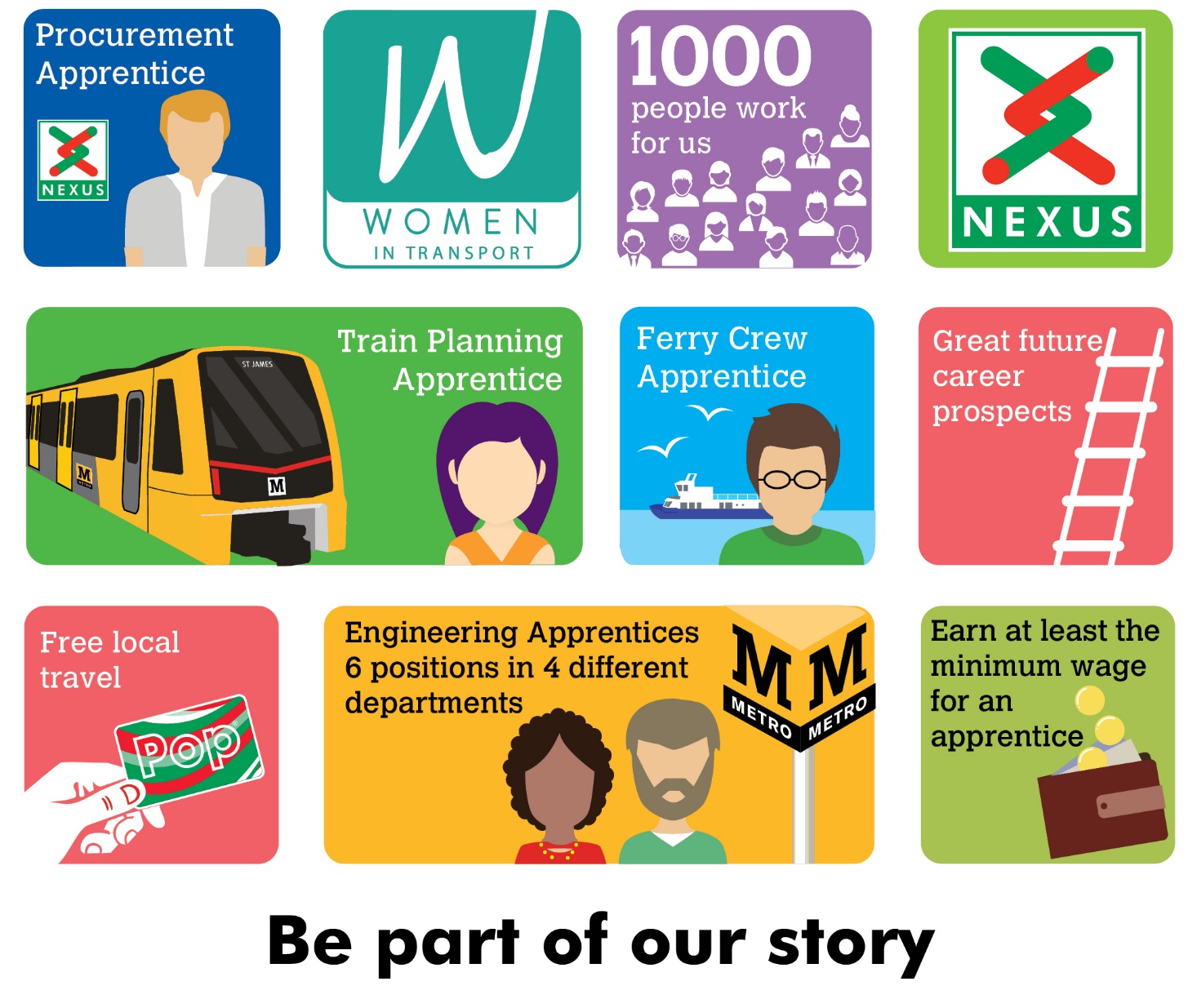 Automatic Fares Collection (AFC) ApprenticeNexus is searching for an Apprentice to join the Automatic Fares Collection section of the Business Change & Technology of IT commencing September 2022.The successful candidate will learn both at work and at college how to safely work on a modern AFC equipment. If successful, you will be part of a team that will carry out preventative maintenance, fault breakdown repairs, equipment installation and software updates to the full range of AFC equipment. We are looking for a colleague who has a positive attitude towards learning, rules and procedures, a logical approach towards problem solving and who can remain calm under pressure.Interviews will be held on 22nd June 2022 and alternative dates will not be available.Salary - Age dependant (not less than Apprentice minimum wage), plus shift allowance if applicable.Plus, defined benefit pension scheme, free local travel and access to other benefits.Closing date 5th June 2022Find out more at nexus.org.uk